Appendix Initial self-assessment form.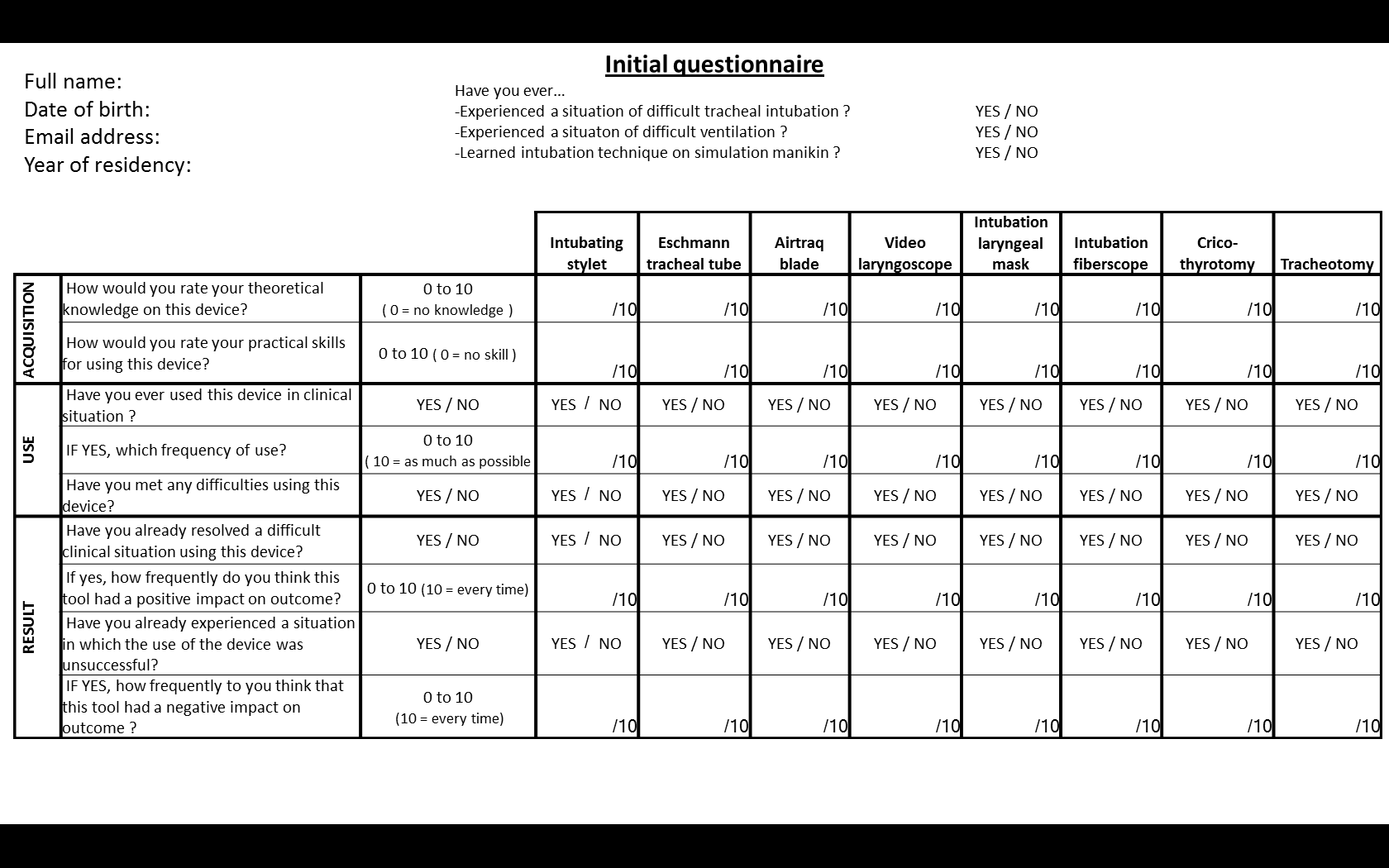 